 ГЛАВА ГОРОДА КУЗНЕЦКА 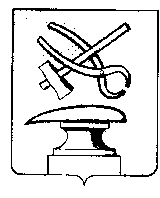 ПЕНЗЕНСКОЙ ОБЛАСТИПОСТАНОВЛЕНИЕот 26.04.2024 г. № 2-п                                                                                    г.Кузнецк О назначении публичных слушанийпо проекту решения Собрания представителей города Кузнецка «Об исполнении бюджета города Кузнецка за 2023 год»	       Руководствуясь статьей 28 Федерального закона от 06.10.2003 №131-ФЗ «Об общих принципах организации местного самоуправления в Российской Федерации», решением Собрания представителей города Кузнецка от 29.11.2005 № 137-23/4 «О публичных слушаниях в городе Кузнецке», Уставом города Кузнецка Пензенской области, -ГЛАВА ГОРОДА Кузнецка постановляет:1.	Провести публичные слушания в городе Кузнецке по проекту решения Собрания представителей города Кузнецка «Об исполнении бюджета города Кузнецка за 2023 год».2.	Назначить дату проведения публичных слушаний на 21 мая 2024 года в 15.00 по адресу: г. Кузнецк, ул. Ленина, 191, малый зал администрации.3.	Образовать оргкомитет по проведению публичных слушаний по проекту решения Собрания представителей города Кузнецка «Об исполнении бюджета города Кузнецка за 2023 год» в составе:Беловой Н.И. – начальника юридического отдела администрации города Кузнецка;Зиновьева Г.А. – заместителя председателя Собрания представителей города Кузнецка (по согласованию);Рузановой И.В. – депутата Собрания представителей города Кузнецка, председателя постоянной комиссии по бюджету и налоговой политике (по согласованию);Кулаковой Т.А. – начальника отдела по взаимодействию с органами местного самоуправления администрации города Кузнецка;Фролова И.Б. – начальника управления финансов города Кузнецка.4.	Назначить дату проведения первого заседания оргкомитета на 02 мая 2024 года в 14.30 по адресу: г. Кузнецк, ул. Ленина, д.191, малый зал администрации города Кузнецка.Глава города Кузнецка                                                                 С.А. Златогорский